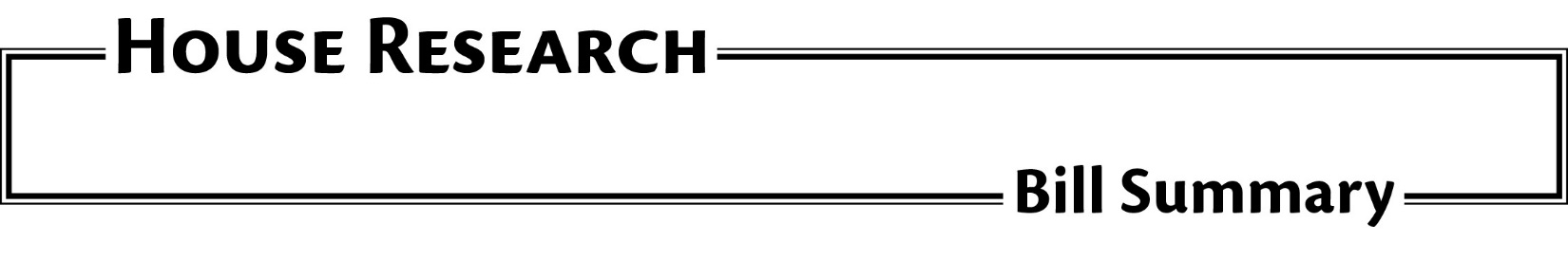 	File Number:	H.F. 2952	Date:	February 23, 2018	Version:	As introduced	Authors:	Kresha	Subject:	Maltreatment of Minors Act Recodification	Analyst:	Sarah Sunderman	This publication can be made available in alternative formats upon request.  Please call 651-296-6753 (voice); or the Minnesota State Relay Service at 1-800-627-3529 (TTY) for assistance.  Summaries are also available on our website at: www.house.mn/hrd/.OverviewThis bill recodifies the Maltreatment of Minors Act, Minnesota Statutes, section 626.556 (article 1) and makes conforming changes (article 2).Laws 2016, chapter 153, section 2, instructed the Revisor of Statutes, in consultation with legislative and agency staff, to recodify the Maltreatment of Minors Act and to submit the recodification in bill form for introduction in the 2017 Legislative Session.Staff have reorganized the language to facilitate interpretation and application of the law, removed duplicative and obsolete language, used consistent terminology, updated cross-references, and redrafted language for clarity and consistency. Of particular note, the recodification adds a definition of “maltreatment,” which was previously defined for the purposes of only one subdivision, to include physical abuse, sexual abuse, neglect, and mental injury, and uses the term throughout the new chapter. The language in this bill is not intended to change existing policy or to have a fiscal impact.  Article 1: Maltreatment of Minors Act RecodificationArticle 2: Conforming ChangesThis article makes conforming statutory changes related to the Maltreatment of Minors Act recodification.New section coding and headnoteNew subdivision coding and headnote		Current coding626B.01. Policy. Consolidates declarations of public policy relating to child maltreatment.None626.556, subd. 1(a); subd. 1(b)626B.02. Definitions. Reorganizes and consolidates definitions into new section.  Adds definition of “maltreatment.”Subd. 1. Scope626.556, subd. 2, unlettered paragraphSubd. 2. Accidental626.556, subd. 2, para (a)Subd. 3. Child fatality626.556, subd. 11d, para (a), clause (1)Subd. 4. Commissioner626.556, subd. 2, para (b)Subd. 5. Facility626.556, subd. 2, para (c)Subd. 6. Family assessment626.556, subd. 2, para (d)Subd. 7. Findings and information626.556, subd. 11d, para (a), clause (3)Subd. 8. Immediately626.556, subd. 3, para (e)Subd. 9. Interested person acting on behalf of the child626.556, subd. 10i, para (g)Subd. 10. Investigation626.556, subd. 2, para (e)Subd. 11. Maltreatment626.556, subd. 10e, para (f)Subd. 12. Mental injury626.556, subd. 2, para (f)Subd. 13. Near fatality626.556, subd. 11d, para (a), clause (2)Subd. 14. Neglect626.556, subd. 2, para (g) Subd. 15. Person responsible for the child’s care626.556, subd. 2, para (j)Subd. 16. Physical abuse626.556, subd. 2, para (k)Subd. 17. Report626.556, subd. 2, para (m)Subd. 18. Sexual abuse626.556, subd. 2, para (n)Subd. 19. Substantial child endangerment626.556, subd. 2, para (o)Subd. 20. Threatened injury626.556, subd. 2, para (p)626B.03. Reporters. Consolidates and reorganizes language relating to persons reporting maltreatment.Subd. 1. Mandatory reporters	(b) Practice of social services defined626.556, subd. 3, para (a)626.556, subd. 2, para (l)Subd. 2. Voluntary reporters626.556, subd. 3, para (b)Subd. 3. Retaliation prohibited626.556, subd. 4a, paras (a), (b), (c)626B.04. Reports. Consolidates and reorganizes requirements for reports of maltreatment.Subd. 1. Reports by mandated reporters626.556, subd. 3, para (c); subd. 3a; subd. 9Subd. 2. Report requirements626.556, subd. 7, paras (a) and (c)Subd. 3. Failure to report626.556, subd. 6, paras (a), (b), (c)Subd. 4. False reports626.556, subd. 5Subd. 5. Notification requirements626.556, subd 3, para (d)626B.05. Actions upon receipt of report. Consolidates, reorganizes, and clarifies the actions required when an agency receives a report of maltreatment.Subd. 1. Police department or county sheriff626.556, subd. 10, para (a); subd. 7, para (c); subd. 10a, para (c)Subd. 2. Local welfare agency or agency responsible626.556, subd. 10, para (a); subd. 7, para (c); subd. 10a, para (a); subd. 3aSubd. 3. Report to ombudsman626.556, subd. 10, para (c)Subd. 4. Request for assistance626.556, subd. 3, para (c)Subd. 5. Penalties for failure to notify626.556, subd. 6a626B.06. Agency responsible for assessment or investigation. Consolidates and reorganizes provisions specifying the agencies responsible for maltreatment responses in different settings and circumstances.None626.556, subd. 3c, paras (a), (b), (c)626.556, subd. 3b626.556, subd. 3e626.556, subd. 3f626B.07. Screening. Consolidates and reorganizes provisions relating to screening processes for maltreatment reports.Subd. 1. Screening procedure626.556, subd. 10, para (b)626.556, subd. 10, unlettered paras after (b)626.556, subd. 7a, paras (a) and (b)Subd. 2. Timeline626.556, subd. 7, para (b)Subd. 3. Face-to-face contact626.556, subd. 10, para (j)Subd. 4. Post-screening notification626.556, subd. 7, para (d)626B.08. Screened-out reports. Reorganizes requirements for handling screened-out maltreatment reports.Subd. 1. Records626.556, subd. 7, para (e)Subd. 2. Offer of social services626.556, subd. 7, para (f)626B.09. Conducting assessment or investigation. Consolidates and reorganizes requirements relating to assessment and investigation procedures.Subd. 1. Immediate assessment or investigation for alleged maltreatment in a facility626.556, subd. 10b, para (a)Subd. 2. Consultation regarding alleged medical neglect626.556, subd. 10cSubd. 3. Facility records626.556, subd. 10, para (h)Subd. 4. Collection of information626.556, subd. 10, para (i)Subd. 5. Law enforcement fact finding626.556, subd. 10a, para (b)Subd. 6. Access to information626.556, subd. 10b, paras (c) and (d)Subd. 7. Conflict of interest626.556, subd. 14Subd. 8. Cultural practices626.556, subd. 2, para (r)Subd. 9. Assessment or investigation involving a school facility626.556, subd. 10, para (l)Subd. 10. Notification requirements for school facility626.556, subd. 7, paras (g) and (h)Subd. 11. Notification requirements for other types of facilities626.556, subd. 10d, paras (a) and (b)626B.10. Interviews. Consolidates and reorganizes provisions governing interviews related to maltreatment assessments and investigations.Subd. 1. Preinterview notification626.556, subd. 10b, para (b)Subd. 2. Authority to interview626.556, subd. 3d; subd. 10, para (d)Subd. 3. Interview procedure626.556, subd. 10, para (d); subd. 11a; subd. 10, paras (f), (g), (k)Subd. 4. Interviews on school property626.556, subd. 10, para (e)626B.11. Conclusion of assessment or investigation. Consolidates and streamlines procedures required at the conclusion of an assessment or investigation in various circumstances.Subd. 1. Local welfare agency626.556, subd. 10e, paras (a), (b), (c), (h); subd. 10, para (i)Subd. 2. Commissioner of education626.556, subd. 10e, para (d)Subd. 3. Investigation involving a facility626.556, subd. 10e, para (e); subd. 12Subd. 4. Nonmaltreatment mistake626.556, subd. 2, para (h)Subd. 5. Child protective services626.556, subd. 10e, para (g)Subd. 6. Mitigating factors in investigating facilities626.556, subd. 10e, paras (i) and (j)Subd. 7. Notification when assessment or investigation is completed 626.556, subd. 10d, para (c)Subd. 8. Notification following assessment or investigation (local agencies)626.556, subd. 10fSubd. 9. Final notifications626.556, subd. 7, para (d)Subd. 10. Documentation of outcome626.556, subd. 10lSubd. 11. Local welfare agency actions following determination that services are needed626.556, subd. 10m, paras (a) and (b)Subd. 12. Child under age three626.556, subd. 10nSubd. 13. Evidence626.556, subd. 8626B.12. Appeals. Consolidates provisions relating to appeals of maltreatment determinations.Subd. 1. Following family assessment626.556, subd. 10i, para (a)Subd. 2. Request for reconsideration626.556, subd. 10i, paras (a) and (h)Subd. 3. Fair hearing request626.556, subd. 10i, paras (b) and (d)Subd. 4. Change of final determination626.556, subd. 10i, para (c)Subd. 5. Consolidation626.556, subd. 10i, para (e)Subd. 6. Contested case hearing626.556, subd. 10i, para (f)626B.13. Immunity. Moves subdivision governing immunity from civil and criminal liability throughout the reporting and investigation or assessment process.None626.556, subd. 4626B.14. Data practices. Consolidates and reorganizes all provisions governing data practices throughout the reporting and investigation or assessment process.Subd. 1. Classification and release of data626.556, subd. 7, para (i); subd. 10g; subd. 10h; subd. 10k; subd. 11, paras (a) and (b); subd. 11b; subd. 3, para (c)Subd. 2. Data disclosed to reporter626.556, subd. 10j, paras (a) and (b)Subd. 3. Data provided to the commissioner of education626.556, subd. 11, para (c)Subd. 4. Data retention626.556, subd. 11c, unlettered paragraph, paras (a), (b), (c), (d)Subd. 5. Disclosure to the public626.556, subd. 11d, paras (b), (c), (d), (e), (f)Subd. 6. Birth match data626.556, subd. 2, para (q)626B.15. Audit. Consolidates provisions relating to DHS maltreatment of minors audit requirements.Subd. 1. Audit required626.556, subd. 15Subd. 2. Audit procedure626.556, subd. 16, para (a)Subd. 3. Report required626.556, subd. 16, para (b)Repealer. Repeals Minnesota Statutes 2016 section 626.556, subdivisions 1, 3a, 3b, 3d, 3e, 3f, 4a, 5, 6, 6a, 7, 7a, 8, 9, 10, 10a, 10b, 10c, 10g, 10h, 10j, 10k, 10l, 10m, 10n, 11, 11a, 11b, 11c, 12, 13, 14, 15, and 16.Repeals Minnesota Statutes 2017 Supplement, section 626.556, subdivisions 2, 3, 3c, 4, 10d, 10e, 10f, 10i, and 11d.